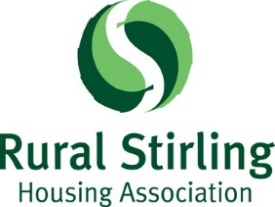 DIVERSITY & EQUAL OPPORTUNITIES MONITORINGRural Stirling Housing Association is committed to equal opportunities in employment, regardless of age, disability, gender reassignment, marriage & civil partnership, pregnancy & maternity, race (including colour, nationality ethnic or national origins and citizenship), religion/belief, sex and sexual orientation.To help us monitor our Equality & Diversity Policy and the effectiveness of our recruitment practices, we would like you to answer the following questions.  You are under no obligation to answer any of the questions. Any information provided will be treated in the strictest confidence, in line with the requirements of data protection legislation and will not be shared with the Interview Panel1.   Are you:			 Male   	 Female              Trans Gender 2. Which of the following age bands do you belong to?16-24 years    	25-34 years    	35-44 years    
45-55 years    	55 & over        	 3. Do you consider yourself to have a disability/special needs?  Yes     	      No 4.  Ethnic Origin:  Please choose ONE section from A to E, then tick the appropriate box to indicate your cultural background.A  White	B  Mixed		C  Asian or Asian British	D  Black or Black British  English	  Any mixed		  Indian			  Caribbean	  Scottish             background		  Pakistani			  African  Welsh				  Bangladeshi		  Other Black  Irish					  Other Asian   Polish				  Chinese  Gypsy Traveller  Other WhiteE   other ethnic group					  Prefer not to say  Arab, Arab Scottish/British5. Specify your religion:___________________________________ None					  Prefer not to say6. Sexual OrientationWould you describe yourself as (please tick): Heterosexual	 Lesbian  	   Gay           Bisexual         Prefer not to sayThank you for your co-operationPosition applied for: HOUSING SERVICES ADVISER